INDICAÇÃO  NºAssunto: Solicita ao Sr. Prefeito que realize junto ao departamento competente da Prefeitura Municipal a execução de serviços de máquina niveladora e cascalhamento no Bairro Padovani, conforme especifica.Senhor Presidente,INDICO  ao Sr. Prefeito Municipal, nos termos do Regimento Interno desta Casa de Leis, que se digne V. Exa. determinar, junto ao departamento competente da Prefeitura Municipal a execução de serviços de máquina niveladora e cascalhamento no Bairro Padovani.Trata-se de medida necessária, preventiva e de segurança, pois os moradores pediram melhorias, uma vez que a rua se encontra com irregularidades, buracos e sem cascalho, podendo ocasionar acidentes com veículos e pedestres, (conforme imagens anexas).A medida ora proposta atenderá um apelo dos moradores, que anseiam por uma solução favorável.SALA DAS SESSÕES, 03 de maio de 2019BENEDITO DONIZETTI ROMANINVereador - Solidariedade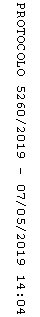 